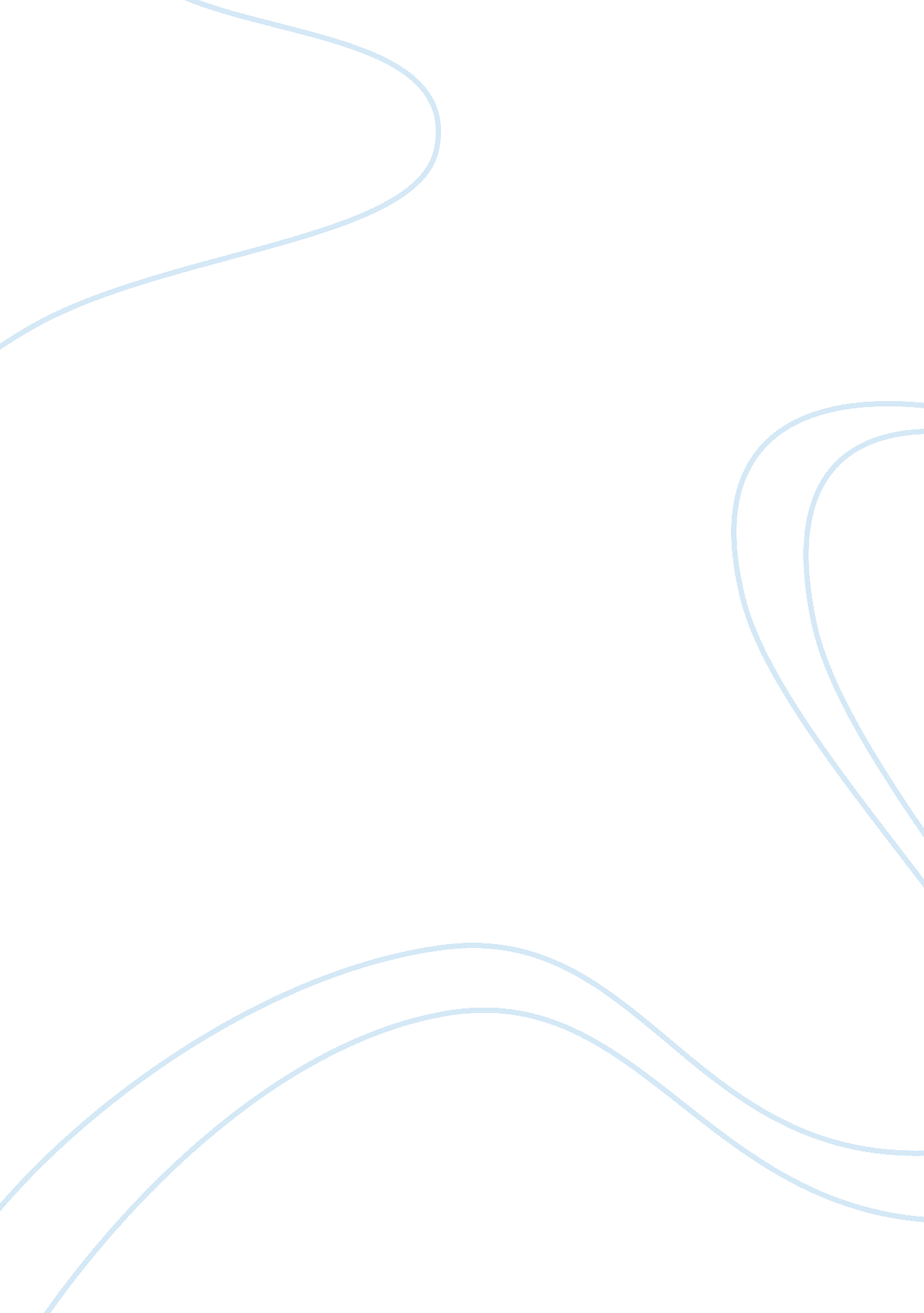 Nuclear fission assignment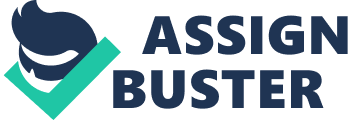 Low emissions (the governments now see nuclear power generation as having a vital role in meeting energy needs of the future) Benefit to South Accordance international status(l . Kopeck sprang a surprise by beating its two heavyweight rivals and winning a 20 billion dollars contract to build and run nuclear reactors in the AAU. 2. Kopeck has gone on from its success with the I-JAW contract to take part in a consortium that won a 6 billion dollars wind and solar farm project in Canada. 3. Kopeck has become an emerging-market national champion , signifying its country’s ewe confidence in international business. Koreans conglomerates have restructured and revalidated their organizations, focusing on global markets, so that would be enhance international status) Nuclear energy is becoming crucial for governments seeking to meet future energy needs , offering opportunities for energy what were the strengths of Kopeck and its partners in their I-JAW bid Conform to the requirements of the cooperation(AAU seeking to develop peaceful nuclear power) Cheap durable and dependable(for 20 years, Kopeck has been building and running nuclear power taxation in South Korea, where it is the state-owned monopoly electricity provider. It has an enviable safety record and a history of building quickly, efficiently and within budget. Contrast to some rivals, Japanese reactors have a weaker safety record) Simplicity and government backing (assets)(it not like the web of alliances and Joint ventures industry. Kopeck easy to discern where ownership and control lie ) In what ways does the success of the South Korean company symbolize the shifting international competitive environment Organizational and managerial Government backing are assets Restructured and revalidated organizations 